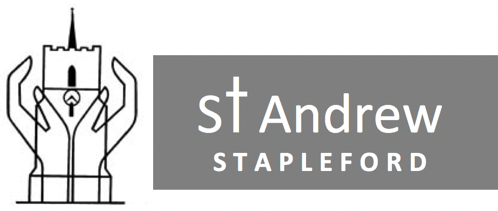 Light a candle as a symbol of Christ’s presence with you, and to remind us that we are praying as a church family.HYMN – sung by the choir of St Martin in the Fields
King of glory, King of peace,
I will love thee;
and that love may never cease
I will move thee.
Thou hast granted my request,
thou hast heard me;
thou didst note my working breast,
thou hast spared me.Wherefore with my utmost art
I will sing thee,
and the cream of all my heart
I will bring thee.
Though my sins against me cried,
thou didst clear me;
and alone, when they replied,
thou didst hear me.Seven whole days, not one in seven,
I will praise thee;
in my heart, though not in heaven,
I can raise thee.
Small it is, in this poor sort
to enrol thee:
e'en eternity's too short
to extol thee.WELCOME – Simon Taylor
The Lord be with you
and also with you.CONFESSION & ABSOLUTION - led by Nicky WestThe grace of God has dawned upon the worldthrough our Saviour Jesus Christ,who sacrificed himself for us 
to purify a people as his own.Let us confess our sins.Most merciful God,Father of our Lord Jesus Christ,we confess that we have sinnedin thought, word and deed.We have not loved you with our whole heart.We have not loved our neighbours as ourselves.In your mercyforgive what we have been,help us to amend what we are,and direct what we shall be;that we may do justly,love mercy,and walk humbly with you, our God.Amen.May the God of love and powerForgive us and free us from our sins,heal and strengthen us by his Spirit,and raise us to new life in Christ our Lord.
Amen. ANTHEMChrist is the light – Margaret RizzaREADING – read by Piers BreretonMark 9.2-13
32 After six days Jesus took Peter, James and John with him and led them up a high mountain, where they were all alone. There he was transfigured before them. 3 His clothes became dazzling white, whiter than anyone in the world could bleach them. 4 And there appeared before them Elijah and Moses, who were talking with Jesus.5 Peter said to Jesus, ‘Rabbi, it is good for us to be here. Let us put up three shelters – one for you, one for Moses and one for Elijah.’ 6 (He did not know what to say, they were so frightened.)7 Then a cloud appeared and covered them, and a voice came from the cloud: ‘This is my Son, whom I love. Listen to him!’8 Suddenly, when they looked around, they no longer saw anyone with them except Jesus.9 As they were coming down the mountain, Jesus gave them orders not to tell anyone what they had seen until the Son of Man had risen from the dead. 10 They kept the matter to themselves, discussing what ‘rising from the dead’ meant.11 And they asked him, ‘Why do the teachers of the law say that Elijah must come first?’12 Jesus replied, ‘To be sure, Elijah does come first, and restores all things. Why then is it written that the Son of Man must suffer much and be rejected? 13 But I tell you, Elijah has come, and they have done to him everything they wished, just as it is written about him.’SERMON – Simon TaylorPRAYERS – led by Clare CoatesDuring the prayers, this response will be usedLord, in your mercy, hear our prayer.COLLECTGod of heaven,you send the gospel to the ends of the earthand your messengers to every nation:send your Holy Spirit to transform usby the good news of everlasting lifein Jesus Christ our Lord.Amen.LORD’S PRAYERHYMN – Alice BarlowO worship the Lord in the beauty of holiness!
Bow down before him, his glory proclaim;
with gold of obedience, and incense of lowliness,
kneel and adore him: the Lord is his name.Low at his feet lay thy burden of carefulness:
high on his heart he will bear it for thee,
comfort thy sorrows, and answer thy prayerfulness,
guiding thy steps as may best for thee be.Fear not to enter his courts in the slenderness
of the poor wealth thou wouldst reckon as thine:
truth in its beauty, and love in its tenderness,
these are the offerings to lay on his shrine.These, though we bring them in trembling and fearfulness,
he will accept for the name that is dear;
mornings of joy give for evenings of tearfulness,
trust for our trembling and hope for our fear.O worship the Lord in the beauty of holiness;
bow down before him, his glory proclaim;
with gold of obedience, and incense of lowliness,
kneel and adore him: the Lord is his name!CONCLUSIONChrist our Lord,to whom kings bowed down in worship and offered gifts,reveal to you his gloryand pour upon you the riches of his grace;and the blessing of God almighty,
the Father, the Son and the Holy Spirit,
be among you
and remain with you always. Amen.FOURTH SUNDAY OF EPIPHANY
31 January 2021
FOURTH SUNDAY OF EPIPHANY
31 January 2021
FOURTH SUNDAY OF EPIPHANY
31 January 2021
